Форму УТВЕРЖДАЮ:	                                    		Форму УТВЕРЖДАЮ:                                                       Приложение № 5-ф                                             Гарантирующий  поставщик:                                               Потребитель:                                                                   к договору №                                                                                                                                                          ______________                                                            ______________ м.п.                                                                                                           м.п.ОТЧЕТ				о потребленной электроэнергии за____________________ 20____г.Потребитель:                                                                                                                                      контактный телефон:__________________                                                                                                                                         Руководитель ___________________________________________________                                          м.п.                                                                               (подпись, ф.и.о.)                                                                                                         "____"____________________20__г.    Приложение № 5(1)-ф                                                                                        к договору №          Форму УТВЕРЖДАЮ:	                     		                 Форму УТВЕРЖДАЮ:                                                                                                        Гарантирующий поставщик:                                                  Потребитель:                                                                                                                                                                                                                                       ______________                                                                    _______________         м.п.                                                                                         м.п.Детализация планового объема потребления электрической энергии по часам сутокПотребитель:Адрес объекта________________________________________________________________Плановое потребление на _____________________                                                               число/месяц/годРуководитель ___________________________________________________м.п.                                                                               (подпись, ф.и.о.)                                                                "____"____________________20__г.Приложение № 7                                                                                                            к договору № Величины аварийного ограничения (отключения) режима потребления электрической энергии (мощности)Потребитель: ______________________Величины ограничения суточного потребления электроэнергии (мощности) Объект: __________________(ПС___ , ф.________)Величина аварийного ограничения режима потребления электрической энергии – ____________ кВтч.  Величина аварийного ограничения режима потребления электрической мощности ____________ кВт.Наличие у потребителя акта согласования аварийной брони (с указанием его реквизитов), величина аварийной брони – Акт № ______от _____________г.  Контактная информация оперативного персонала, имеющего право на осуществление переключений –  ____________________________Величины аварийного отключения мощностиУчастие в графиках отключения не предусматриваетсяКонтактная информация (фамилия, имя, отчество и телефон): технического руководителя (главного инженера) организации __________________________________________________________________
_________________________________________________________________ответственного за электрохозяйство __________________________________________________________________
     _________________________________________________________________дежурного работника _________________________________________________________________
     _________________________________________________________________ПРИЛОЖЕНИЕ № 2ПРИЛОЖЕНИЕ № 2ПРИЛОЖЕНИЕ № 2ПРИЛОЖЕНИЕ № 2к договору № к договору № КАРТА ДОГОВОРНЫХ ВЕЛИЧИНКАРТА ДОГОВОРНЫХ ВЕЛИЧИНКАРТА ДОГОВОРНЫХ ВЕЛИЧИНКАРТА ДОГОВОРНЫХ ВЕЛИЧИНКАРТА ДОГОВОРНЫХ ВЕЛИЧИНКАРТА ДОГОВОРНЫХ ВЕЛИЧИНКАРТА ДОГОВОРНЫХ ВЕЛИЧИНКАРТА ДОГОВОРНЫХ ВЕЛИЧИНКАРТА ДОГОВОРНЫХ ВЕЛИЧИНКАРТА ДОГОВОРНЫХ ВЕЛИЧИНпотребления электроэнергиипотребления электроэнергиипотребления электроэнергиипотребления электроэнергиипотребления электроэнергиипотребления электроэнергиипотребления электроэнергиипотребления электроэнергиипотребления электроэнергиипотребления электроэнергии     Потребитель:     Потребитель:    Максимальная мощность:    Максимальная мощность:кВткВтУстановленная мощность:Установленная мощность:кВткВтТехнологическая бронь:Технологическая бронь:отсутствуетотсутствуеткВткВтАварийная бронь:Аварийная бронь:отсутствуетотсутствуеткВткВтКоэф-т заполнения (зима):Коэф-т заполнения (зима):Коэф-т заполнения (лето):Коэф-т заполнения (лето):Суббота:Суббота:%%Воскресенье:Воскресенье:%%Годовой отпуск:        0Годовой отпуск:        0кВтчкВтчРасчетный периодРасчетный периодДоговорная величина потребления, кВтчДоговорная величина потребления, кВтчПримечаниеПримечаниеРасчетный периодРасчетный периодПримечаниеПримечаниеЯнварьЯнварьФевральФевральМартМарт1-й квартал1-й квартал00АпрельАпрельМайМайИюньИюнь2-й квартал2-й квартал00ИюльИюльАвгустАвгустСентябрьСентябрь3-й квартал3-й квартал00ОктябрьОктябрьНоябрьНоябрьДекабрьДекабрь4-й квартал4-й квартал00Итого:Итого:00    Примечание:    Примечание:    Примечание:    Примечание:    Примечание:    Примечание:    Гарантирующий поставщик:    Гарантирующий поставщик:    Гарантирующий поставщик:    Гарантирующий поставщик:Потребитель:Потребитель:    ____________________    ____________________    ____________________    ____________________    ____________________    ________________________________________________________________________________Приложение № 3Приложение № 3к договору № к договору № ПЕРЕЧЕНЬПЕРЕЧЕНЬПЕРЕЧЕНЬточек поставкиточек поставкиточек поставки() Потребитель: № Наименование присоединения с указанием места установки учета, уровня напряжения прибора учетаНапряжение на гр.бал. принадлежности, с кемКонтактная информация сетевой организацииТип ПУ,                    № ПУ, кл.точн.,          госповерка,         № пломбыПоказание ПУ на_____Тр-ры тока и тр-ры напряженияТр-ры тока и тр-ры напряженияРасчетн. коэф-тЛицо, ответст-ое за экспл-ю (установку) ПУПотериЦеновая категория на дату закл. дог.п/пНаименование присоединения с указанием места установки учета, уровня напряжения прибора учетаНапряжение на гр.бал. принадлежности, с кемКонтактная информация сетевой организацииТип ПУ,                    № ПУ, кл.точн.,          госповерка,         № пломбыПоказание ПУ на_____Тр-ры тока и тр-ры напряженияТр-ры тока и тр-ры напряженияРасчетн. коэф-тЛицо, ответст-ое за экспл-ю (установку) ПУв ЛЭП иЦеновая категория на дату закл. дог.Наименование присоединения с указанием места установки учета, уровня напряжения прибора учетаНапряжение на гр.бал. принадлежности, с кемКонтактная информация сетевой организацииТип ПУ,                    № ПУ, кл.точн.,          госповерка,         № пломбыПоказание ПУ на_____Тип ТТ, к-т тр., госпов.Тип ТН, к-т тр., госпов.Расчетн. коэф-тЛицо, ответст-ое за экспл-ю (установку) ПУтр-рахЦеновая категория на дату закл. дог.1234567891011121.Гарантирующий поставщик:Потребитель:Потребитель:__________________________________________м.п.м.п.Приложение №4-фПриложение №4-фПриложение №4-фк договору № к договору № к договору № Форму УТВЕРЖДАЮ:Форму УТВЕРЖДАЮ:Форму УТВЕРЖДАЮ:Форму УТВЕРЖДАЮ:Гарантирующий поставщик:Потребитель:Потребитель:___________________________________________________________________________м.п.м.п.Сводный акт № _____ от _____________первичного учета электроэнергии (мощности)Сводный акт № _____ от _____________первичного учета электроэнергии (мощности)Сводный акт № _____ от _____________первичного учета электроэнергии (мощности)Сводный акт № _____ от _____________первичного учета электроэнергии (мощности)Сводный акт № _____ от _____________первичного учета электроэнергии (мощности)Сводный акт № _____ от _____________первичного учета электроэнергии (мощности)Сводный акт № _____ от _____________первичного учета электроэнергии (мощности)Сводный акт № _____ от _____________первичного учета электроэнергии (мощности)Сводный акт № _____ от _____________первичного учета электроэнергии (мощности)Сводный акт № _____ от _____________первичного учета электроэнергии (мощности)                  Договор № ____  от 00.00.20__                  Договор № ____  от 00.00.20__                  Договор № ____  от 00.00.20__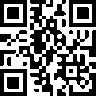 Продавец:Общество с ограниченной ответственностью "Магнитогорская энергетическая компания"Общество с ограниченной ответственностью "Магнитогорская энергетическая компания"Общество с ограниченной ответственностью "Магнитогорская энергетическая компания"Общество с ограниченной ответственностью "Магнитогорская энергетическая компания"Общество с ограниченной ответственностью "Магнитогорская энергетическая компания"Общество с ограниченной ответственностью "Магнитогорская энергетическая компания"Общество с ограниченной ответственностью "Магнитогорская энергетическая компания"Общество с ограниченной ответственностью "Магнитогорская энергетическая компания"Общество с ограниченной ответственностью "Магнитогорская энергетическая компания"Адрес:455038, Челябинская обл, Магнитогорск г, Советской Армии ул, дом 8, корпус 1455038, Челябинская обл, Магнитогорск г, Советской Армии ул, дом 8, корпус 1455038, Челябинская обл, Магнитогорск г, Советской Армии ул, дом 8, корпус 1455038, Челябинская обл, Магнитогорск г, Советской Армии ул, дом 8, корпус 1455038, Челябинская обл, Магнитогорск г, Советской Армии ул, дом 8, корпус 1455038, Челябинская обл, Магнитогорск г, Советской Армии ул, дом 8, корпус 1455038, Челябинская обл, Магнитогорск г, Советской Армии ул, дом 8, корпус 1455038, Челябинская обл, Магнитогорск г, Советской Армии ул, дом 8, корпус 1ИНН/КПП продавца:7445020452/7851500017445020452/7851500017445020452/785150001Покупатель:Адрес:ИНН/КПП покупателя:за период 20__г.за период 20__г.Точка учетаТочка учетаЗаводской номер прибораПоказание прибора учета, кВтчПоказание прибора учета, кВтчРазность показаний ПУ, кВтчРасч.коэффициентПотериОбъем вычитания, КвтчДополнительный расход, кВтчНачисленный объем, кВтчЦена (тариф)
за единицу измеренияномерНаименованиеЗаводской номер прибораначалоконецРазность показаний ПУ, кВтчРасч.коэффициентПотериОбъем вычитания, КвтчДополнительный расход, кВтчНачисленный объем, кВтчЦена (тариф)
за единицу измеренияИтогоИтогоИтого данныеИтого данныеНаименование товара
(описание выполненных работ, оказанных услуг), имущественного праваНаименование товара
(описание выполненных работ, оказанных услуг), имущественного праваНаименование товара
(описание выполненных работ, оказанных услуг), имущественного праваЕдиница измеренияЕдиница измеренияКоличество (объем)Цена (тариф)
за единицу измеренияСтоимость товаров (работ, услуг), имущественных прав       без НДСНаименование товара
(описание выполненных работ, оказанных услуг), имущественного праваНаименование товара
(описание выполненных работ, оказанных услуг), имущественного праваНаименование товара
(описание выполненных работ, оказанных услуг), имущественного правакодусловное обозна- чение (нацио- нальное)Количество (объем)Цена (тариф)
за единицу измеренияСтоимость товаров (работ, услуг), имущественных прав       без НДС11122а345ЭлектроэнергияЭлектроэнергияЭлектроэнергиякВт*чЭлектроэнергияЭлектроэнергияЭлектроэнергиякВт*чАктивная мощностьАктивная мощностьАктивная мощностькВтИТОГО:ИТОГО:ИТОГО:НДС:НДС:НДС:Всего с налогом:Всего с налогом:Всего с налогом:Всего отпущено электроэнергии на сумму: ___________________________________________, т.ч. НДС _______________________________________Всего отпущено электроэнергии на сумму: ___________________________________________, т.ч. НДС _______________________________________Всего отпущено электроэнергии на сумму: ___________________________________________, т.ч. НДС _______________________________________Всего отпущено электроэнергии на сумму: ___________________________________________, т.ч. НДС _______________________________________Всего отпущено электроэнергии на сумму: ___________________________________________, т.ч. НДС _______________________________________Всего отпущено электроэнергии на сумму: ___________________________________________, т.ч. НДС _______________________________________Всего отпущено электроэнергии на сумму: ___________________________________________, т.ч. НДС _______________________________________Всего отпущено электроэнергии на сумму: ___________________________________________, т.ч. НДС _______________________________________Всего отпущено электроэнергии на сумму: ___________________________________________, т.ч. НДС _______________________________________Всего отпущено электроэнергии на сумму: ___________________________________________, т.ч. НДС _______________________________________Выше перечисленная электроэнергия(мощность) отпущена полностью и в срок. Покупатель претензий по объему, качеству и срокам отпуска товара не имеет.Выше перечисленная электроэнергия(мощность) отпущена полностью и в срок. Покупатель претензий по объему, качеству и срокам отпуска товара не имеет.Выше перечисленная электроэнергия(мощность) отпущена полностью и в срок. Покупатель претензий по объему, качеству и срокам отпуска товара не имеет.Выше перечисленная электроэнергия(мощность) отпущена полностью и в срок. Покупатель претензий по объему, качеству и срокам отпуска товара не имеет.Выше перечисленная электроэнергия(мощность) отпущена полностью и в срок. Покупатель претензий по объему, качеству и срокам отпуска товара не имеет.Выше перечисленная электроэнергия(мощность) отпущена полностью и в срок. Покупатель претензий по объему, качеству и срокам отпуска товара не имеет.Выше перечисленная электроэнергия(мощность) отпущена полностью и в срок. Покупатель претензий по объему, качеству и срокам отпуска товара не имеет.Выше перечисленная электроэнергия(мощность) отпущена полностью и в срок. Покупатель претензий по объему, качеству и срокам отпуска товара не имеет.Выше перечисленная электроэнергия(мощность) отпущена полностью и в срок. Покупатель претензий по объему, качеству и срокам отпуска товара не имеет.Гарантирующий поставщик:Гарантирующий поставщик:Потребитель:Потребитель:Руководитель организации
или иное уполномоченное лицоРуководитель организации
или иное уполномоченное лицоРуководитель организации
или иное уполномоченное лицоРуководитель организации
или иное уполномоченное лицоРуководитель организации
или иное уполномоченное лицо(подпись)(ф.и.о.)(подпись)(ф.и.о.)№п/пНаименование объектаПитающая подстанцияПитающая подстанцияНомерТПНомерсчетчикаПоказания  счетчикаПоказания  счетчикаРазностьпоказанийРасчетныйкоэффициентРасход электро-энергии (кВтчас)Причина отсутствиярасхода эл.энергииНаимено-вание  Наим.(но-мер) фидераТекущегомесяцаПредыду-щего месяца               Итого:               Итого:               Итого:               Итого:               Итого:               Итого:               Итого:               Потери:               Потери:               Потери:               Потери:               Потери:               Потери:               Потери:               Всего:               Всего:               Всего:               Всего:               Всего:               Всего:               Всего:час суток(время московское)плановый объем потребления, МВт*ч123456789101112131415161718192021222324Гарантирующий поставщик:________________Потребитель:_____________          _________________ 